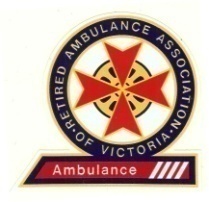 All Correspondence to:The SecretaryUnit 2 / 20 Brooks StreetBentleigh EastVictoria           3165Mobile:  0435 010 943Email: raav.secretary@gmail.comRetired Ambulance Associationof Victoria IncorporatedBullying and Harassment StatementThe Retired Ambulance Association of Victoria (RAAV) is totally committed to maintaining an inclusive, heathy and safe operating environment for its members.  RAAV will not condone any form of bullying or harassment in the workplace, or within its Association. The RAAV Bullying and Harassment Policy (Policy) mandates the expected standards and behaviour applicable to its members.  RAAV values its members and their previous contribution to the community and is confident its members share the position outlined above.  However, anyone found to have breached the Policy will be subject to formal action, which may include a termination of membership.RAAV encourages its members to openly discuss this important subject and proactively maintain an inclusive, heathy and safe operating environment that we all enjoy.Mike Williams MEd.(Melb.), FACParaVice President RAAVMobile 0403 156 313